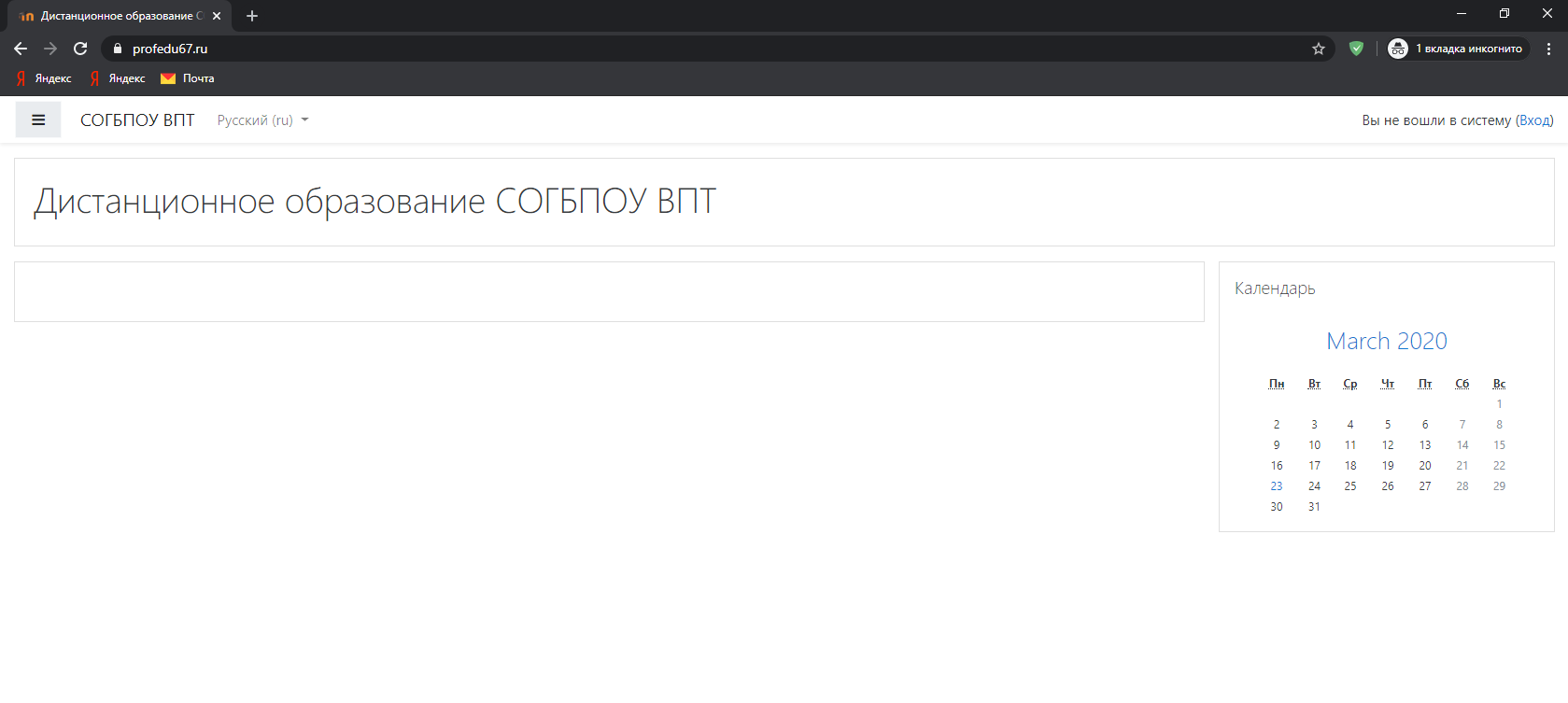 Общий вид сайта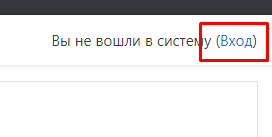 Входим в систему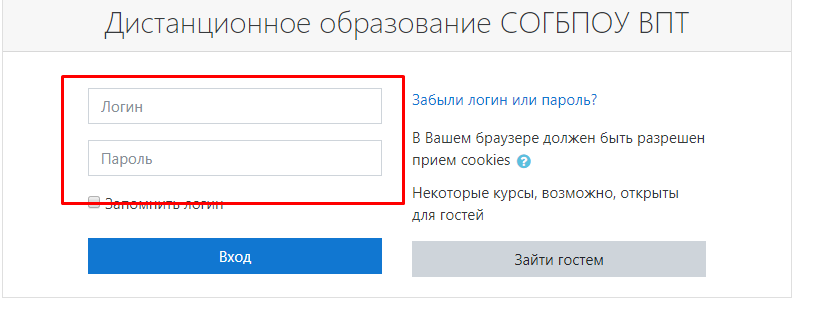 Вводим логин / пароль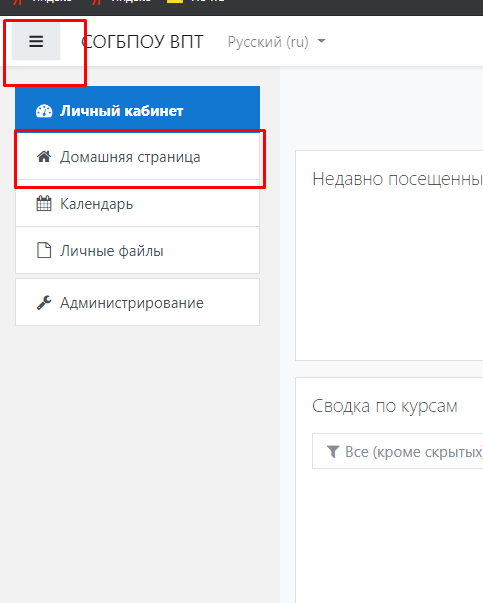 Нажимаем «Домашняя страница» и переходим к выбору предмета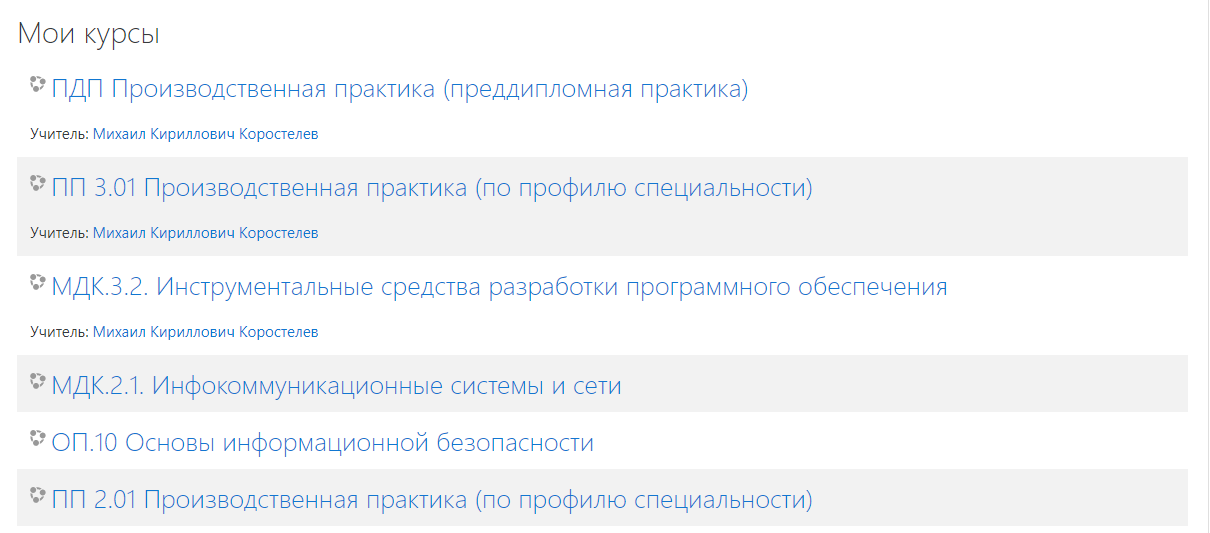 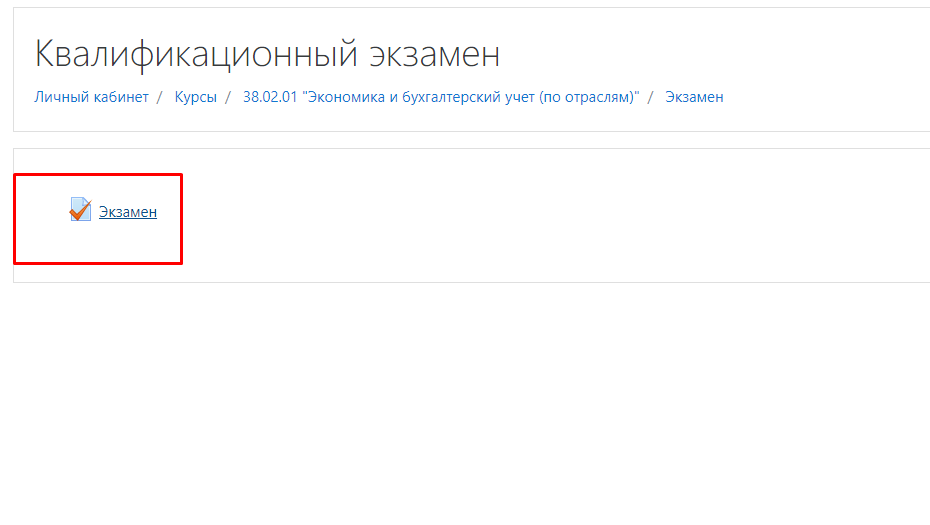 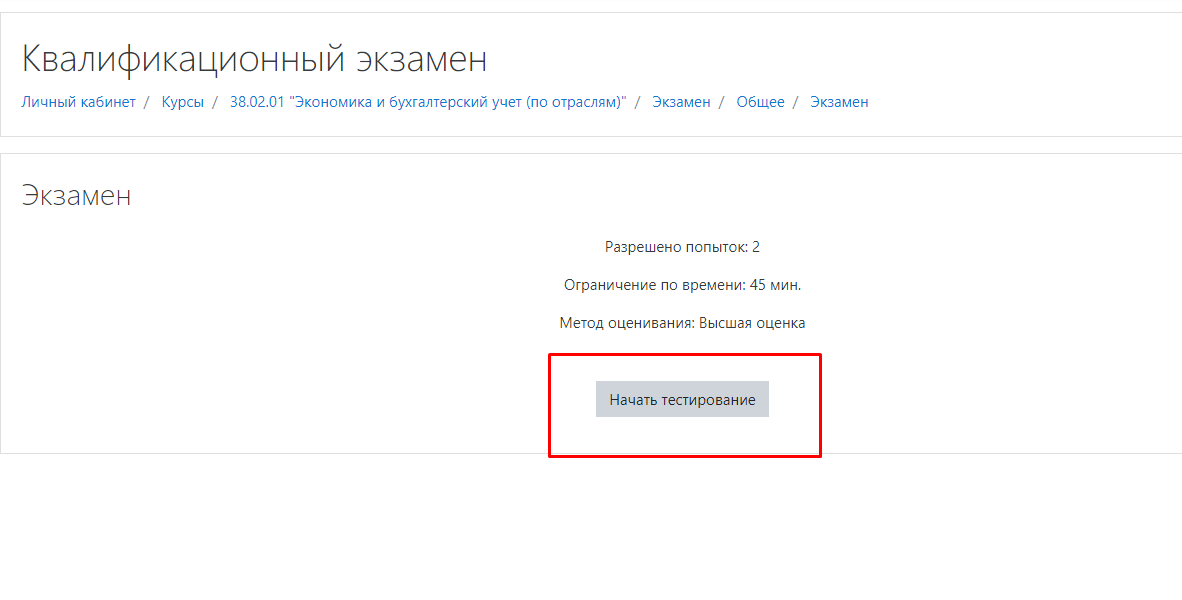 Нажимаем кнопку и начинаем тестирование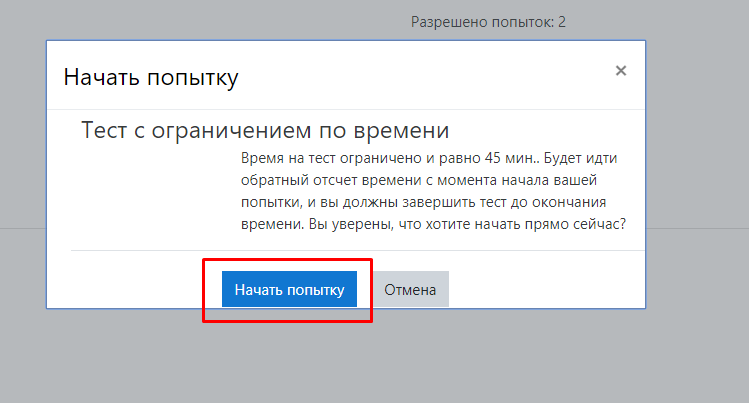 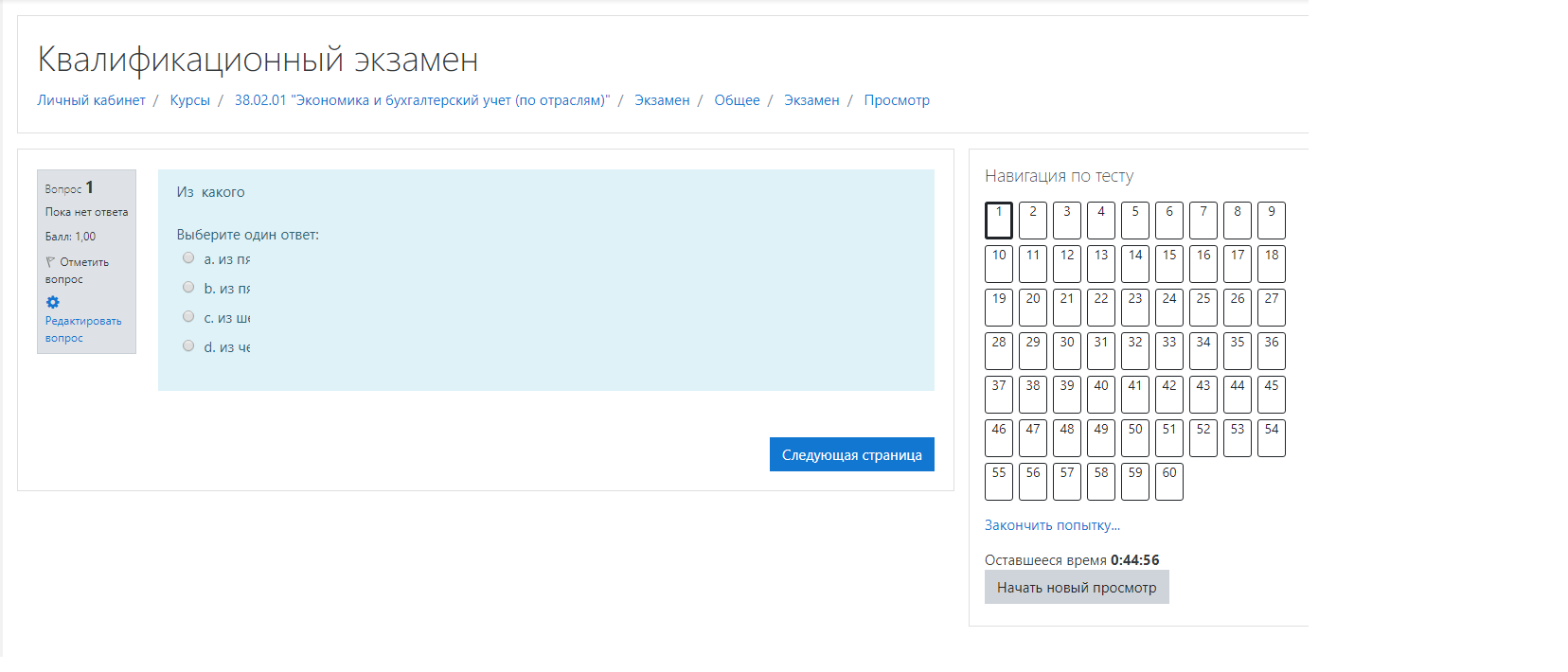 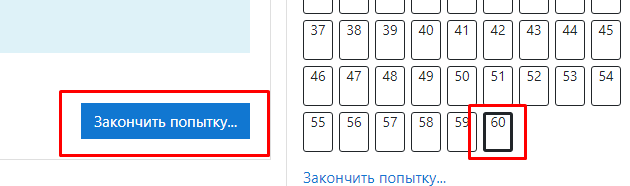 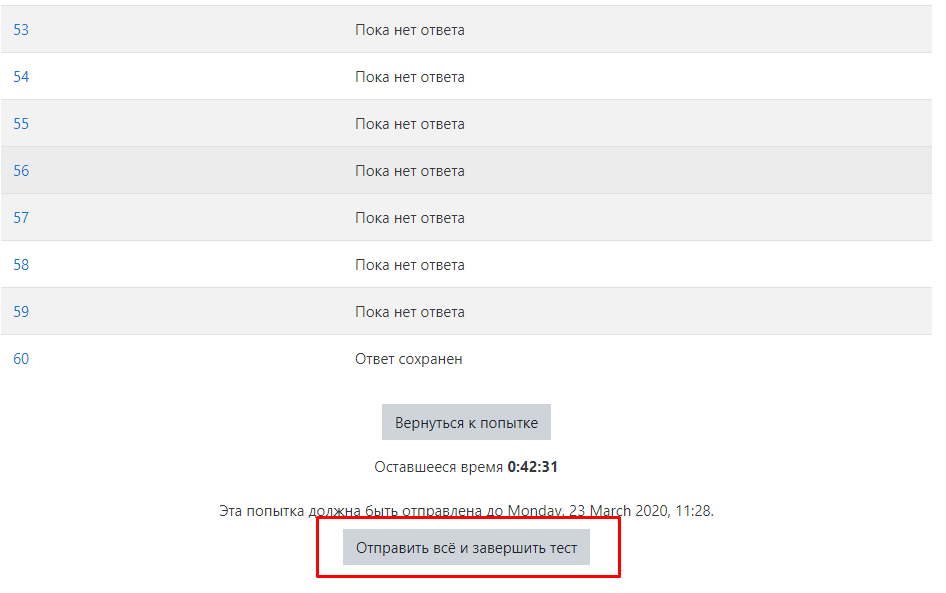 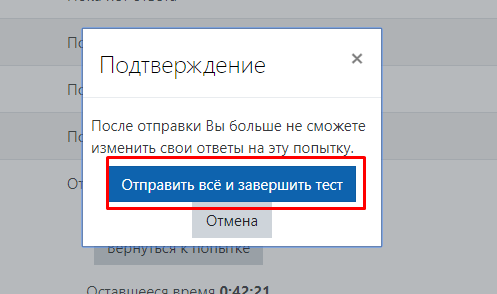 